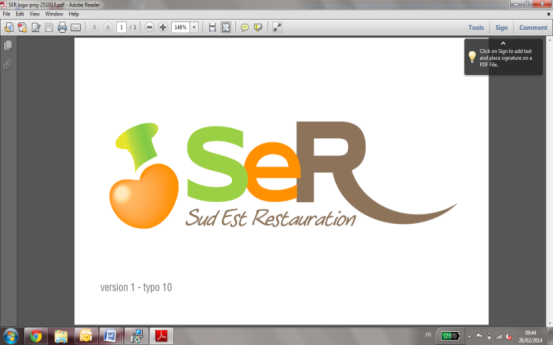 Menu du 24 juin au 30 juin 2024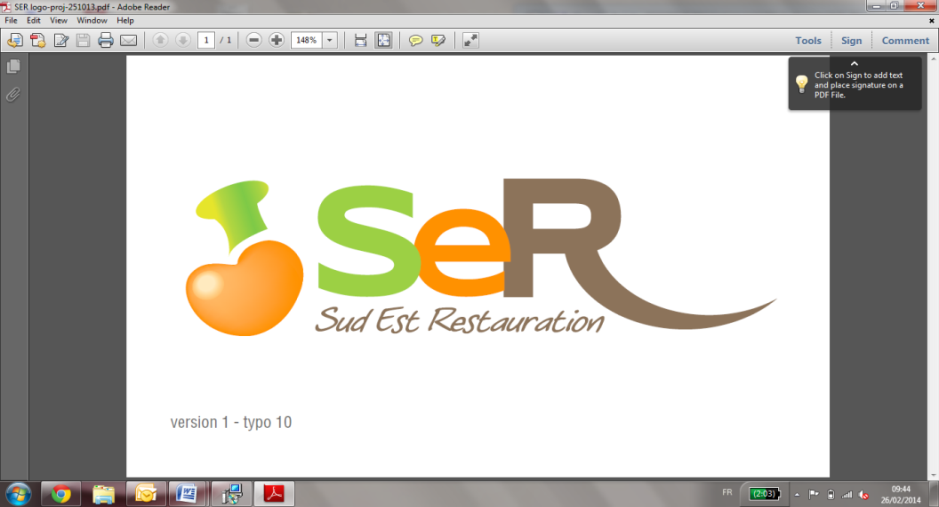 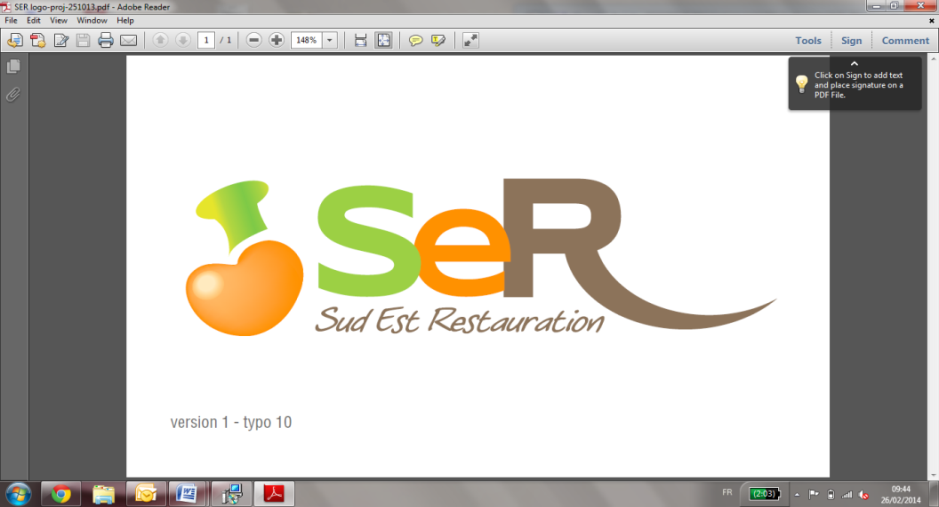 MidiGoûterSoirLundi24/06Salade de concombreRaviolis ricotta épinardsCrème ParmesanFromage ou laitageFruitGâteau du chefSiropSALADE COMPOSEQUENELLE SAUCE CHAMPIGNONRIZFROMAGE OU LAITAGEFLAN AU CARAMELMardi25/06Salade tomates & mozzarellaMerlu meunière sauce citronPoivron et bléFromage ou laitageCompote maisonBeignetJus de fruitsSALADE BETTERAVETARTE AUX FROMAGE SEMOULE AU LEGUMESFROMAGE OU LAITAGEMOUSSE AU CHOCOLATMercredi26/06Salade composée(Salade, œufs poché, olives)Poulet aux champignonsRiz / ratatouilleFromage ou laitageTarte aux fruits maisonGâteau du chefSiropSALADE COMPOSE TORTILLAS POMME DE TERRELEGUMES FROMAGE OU LAITAGECREME DESSERTJeudi27/06Duo de crudités(Courgettes râpées et maïs)Roti de veau graines de moutardeTagliatelleFromage ou laitageGlaceChamonixJus de fruitsCONCOMBRE FETALASAGNE BOLOGNAISEFROMAGE OU LAITAGECREME DESSERTVendredi28/06Œuf coquilles et saladePoisson sauce béarnaiseBoulgour et julienneFromage ou laitageCompote pomme poire maisonGâteau maisonSiropCAROTTE RAPEEPISSALADIERELEGUMES RIZFROMAGE OU LAITAGELIEGEOISSamedi29/06Mortadelle aux olivesSauté de dinde a la MéditerranéenneSemoule parfumée /courgettesFromage ou laitageFruitsMadeleine fraiseSiropSALADE DE TOMATE OLIVECAKE AUX LEGUMES EMMENTALPOMMESAUTERFROMAGE OU LAITAGEMOUSSE MARRONDimanche30/06Bière et feuilletésPamplemoussePaleron de bœufPommes vapeurs carotteFromage ou laitageVacherinPalmierSiropRILETTE DE PORCCROISSANT JAMBONPUREE LEGUMESFROMAGE OU LAITAGERIZ AU LAIT